Publicado en Madrid el 21/10/2021 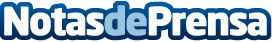 Atrys y la Fundación Champalimaud firman una alianza estratégica en oncología de excelenciaEl acuerdo abarca la práctica clínica y la investigación en oncología radioterápica, oncología médica y diagnóstico por imagen y la actividad de I+D de ambas entidades. Las dos instituciones inician la aplicación de protocolos conjuntos y metodologías de excelencia y pondrán al servicio del paciente diagnósticos y tratamientos independientemente del lugar y centro en el que sean tratadosDatos de contacto:Reyes Pablo-Romero678114416Nota de prensa publicada en: https://www.notasdeprensa.es/atrys-y-la-fundacion-champalimaud-firman-una Categorias: Internacional Medicina Industria Farmacéutica Otras ciencias http://www.notasdeprensa.es